TISKOVÁ ZPRÁVA9. 6. 2016Návštěvníci Evropského hlavního města kultury 2015 vloni v Plzni utratili přes půl miliardy korun. Do města jich zavítaly více než tři miliony.Na konferenci OPEN UP!, kterou ve dnech 9. a 10. června 2016 uspořádali Plzeň 2015 a Aspen Institute Prague, zazněla konkrétní čísla z vyhodnocení přínosů projektu Plzeň - Evropské hlavní město kultury 2015.„Celková útrata návštěvníků akcí v souvislosti s projektem Plzeň 2015 byla vyčíslena na 564,3 milionů Kč, z čehož zhruba polovinu utratili Plzeňané, asi třetinu návštěvníci z ostatních českých měst a zbytek návštěvníci ze zahraničí,“ uvádí Jiří Suchánek, ředitel organizace Plzeň 2015. Výdaje spojené s projektem Plzeň 2015, tedy výdaje návštěvníků, náklady na projekt jako takový a náklady na novou infrastrukturu jednoznačně podpořily ekonomiku regionu i města. Projekt přinesl také vznik nových pracovních míst a profesionalizaci místních kulturních aktérů.  Nezávislá expertka na hodnocení ekonomických dopadů kulturních projektů Tereza Raabová doplňuje, jaké byly efekty výdajů návštěvníků Evropského hlavního města kultury 2015 na českou ekonomiku: „Výdaje návštěvníků způsobily zvýšení produkce české ekonomiky o více než 700 milionů korun. Do veřejných rozpočtů bylo odvedeno ve formě DPH, daní z příjmů či povinného pojištění nejméně 160 milionů korun,“ vypočítává Raabová, která je autorkou certifikované metodiky pro výpočet ekonomických dopadů kulturních organizací.Kromě ekonomických dopadů představili organizátoři a zástupci města další hodnotitelné dopady nejrozsáhlejší kulturní akce loňského roku. Primátor města Plzně Martin Zrzavecký uvádí: „O akce a projekty, které se uskutečnily, projevili přes počáteční nedůvěru lidé velký zájem. Zapojili se aktivně, čímž dali najevo, že jim na jejich městě záleží, že chtějí žít v přívětivém prostředí a že se chtějí podílet na jeho tvorbě. Město v souvislosti s projektem Plzeň 2015 navštívilo dle analýzy dat mobilních operátorů 3,4 milionu návštěvníků; celkový počet diváků na akcích pořádaných Plzní 2015 a partnery projektu za celý rok 2015 se vyšplhal na přibližně 1,2 milionu,“ doplňuje statistiky primátor Martin Zrzavecký.„Projekt Plzeň – Evropské hlavní město kultury byl jak pro město, tak pro jeho aktéry velkou výzvou. Statistická čísla i evaluační zpráva potvrzují jeho úspěšnost a přínosy. Ukazuje se, že se výjimečnost minulého roku promítne i do toho letošního, což například naznačují výsledky v návštěvnosti zahraničních turistů za první čtvrtletí. Díky projektu se Plzeň otevřela nejen Evropě, ale i světu, a za to je třeba poděkovat všem subjektům a lidem, kteří se na něm podíleli. Bez společného úsilí a podpory by projekt nebylo možné uskutečnit,“ říká první náměstek primátora Martin Baxa.Jedním z cílů projektu byla také profesionalizace místních aktérů a jejich napojení na evropské sítě. „Fakta hovoří jasně: plzeňská kulturní scéna je jiná a díky projektu EHMK se povedlo akcelerovat její rozvoj,“ doplňuje Šárka Havlíčková, specialistka na kulturní advokacii a projektový management, která jako odborná poradkyně napomáhala vzniku Programu rozvoje kultury města Plzně 2009 – 2019 a jako programová ředitelka stála u zrodu projektu Plzeň 2015. Podle jejího průzkumu mezi kulturními aktéry ocenila většina dotázaných úzkou spolupráci mezi jednotlivými kulturními aktéry v Plzni, nové zahraniční kontakty a zviditelnění plzeňské kulturní nabídky na kulturní mapě ČR a Evropy.Ředitel Plzně 2015 Jiří Suchánek vidí hlavní cíl konference v předání zkušeností příštím uchazečům o titul Evropské hlavní město kultury (v ČR bude projekt znovu v roce 2028, kandidaturu zvažuje například Olomouc), ale i dalším českým i zahraničním městům, která chtějí díky kultuře podpořit svůj rozvoj: „Plzeň urazila obrovský kus cesty ke změně z průměrné středoevropské metropole v moderní, otevřené město, které díky svému zaměření na kreativní průmysly může hrdě konkurovat západním sousedům. Musí na sobě však dál pracovat a my chceme během těchto dvou dní reflektovat jak úspěchy předešlého roku, tak i chyby, ze kterých se dá poučit,“ shrnuje Jiří Suchánek. To potvrzuje i Ulrich Fuchs, který byl programovým ředitelem Evropských hlavních měst kultury Linec 2009 a Marseille-Provence 2013: „Plzeň se ukázala jako velmi dobrý příklad středně velkého středoevropského města, kterému se přes počáteční obtíže podařilo dosáhnout až překvapivých výsledků. Titul EHMK sám o sobě totiž není garancí úspěšného projektu. Záleží na tom, jak s ním město naloží a jak po daném roce dál pokračuje. Města, která zvažují kandidaturu, by měla vědět, že mohou hodně získat, pokud se toho dobrodružství zhostí profesionálně a zahrnou do konceptu i udržitelnost,“ vzkazuje Ulrich Fuchs. Mezi hosty byli zástupci dalších českých měst, kteří by se úspěchem Plzně rádi inspirovali, a také z několika německých měst, které kandidují na titul Evropské hlavní město kultury 2023 – Norimberk, Drážďany, Magdeburg, Regensburg a další. Během čtvrtečního večera se v DEPO2015 sešli také ministři kultury všech čtyř zemí Visegradu a slavnostně zde udělili Mezinárodní visegrádskou cenu polskému festivalu Demoludy. Cena se uděluje každoročně jako ocenění podpory a rozvoje kulturní spolupráce zemí V4. Kontakt pro média:Mirka Reifová, PR manažerka Plzeň 2015+420 606 090 801reifova@plzen2015.czDoplňující informace:Kompletní evaluační zpráva a kniha „Otevřeno, pojďte dál!“ ke stažení na www.plzen2015.cz/informacni-materialy-ke-stazeni Rok 2015 v číslech3,4 milionu návštěvníků města dle analýzy dat mobilních operátorů (zdroj: Plzeň - turismus)1,2 milionu návštěvníků akcí pořádaných Plzní 2015 a partnery projektu za celý rok 2015564,3 mil. Kč výdaje návštěvníků, které souvisely přímo s návštěvou akcí EHMK650.000 turistů přijelo do Plzeňského kraje, ve srovnání s rokem 2014 nárůst o 14,1 %31,1% nárůst počtu přenocování oproti běžnému roku 201325,8% nárůst počtu ubytovaných turistů v Plzni oproti roku 2013 (srovnání s běžným rokem; oproti 2014 šlo o 16,2 % nárůst)1.070 komentovaných prohlídek města pro více než 27.000 osob26 % nárůst návštěvnosti na trasách Plzeňského Prazdroje 13.000 diváků celoroční sezóny nového cirkusu 13.000 návštěvníků nově otevřených interiérů Adolfa Loose během první sezony provozu 515 dobrovolníků zapojených do Klubu strážných andělů; celkem odpracovali 6 231 hodin.3.500 zpravodajských článků v českých médiích o Plzni v souvislosti s titulem Evropské hlavní město kultury 17 odvysílaných hodin v České televizi o Plzni 2015 ve zpravodajství a publicistice22.500 fanoušků Facebookové stránky Plzeň 20152.800 prodaných kšiltovek #copatutoje330.000 co-brandovaných kartonů Pilsner Urquell40 milionů EUR na investiční projekty20 milionů EUR na program, marketing, produkci…250 subjektů v programu (produkce/koprodukce)40 projektů s Bavorskem, 30 s Japonskem…Zapojeno 50 zemí70 zahraničních umělců na rezidenčních pobytech (za 3 roky programu Open A.i.R.)Celková útrata návštěvníků EHMK činila 564 251 670 Kč, 
z toho v Plzni 547 018 640 Kč a jinde v ČR 17 233 030 Kč Z celkových výdajů návštěvníků plynulo minimálně 101 248 232 Kč do státní pokladny ve formě daní z přidané hodnoty (DPH) a spotřebních daní. Celkem tedy výdaje návštěvníků způsobily zvýšení produkce v české ekonomice o 711 044 610 Kč. (zdroj: Economic impacT)EHMK 2015 a cest. ruch v ČR: Plzeň - TOP 5 trhů v hromadných ubyt. zařízeních (zdroj: CzechTourism)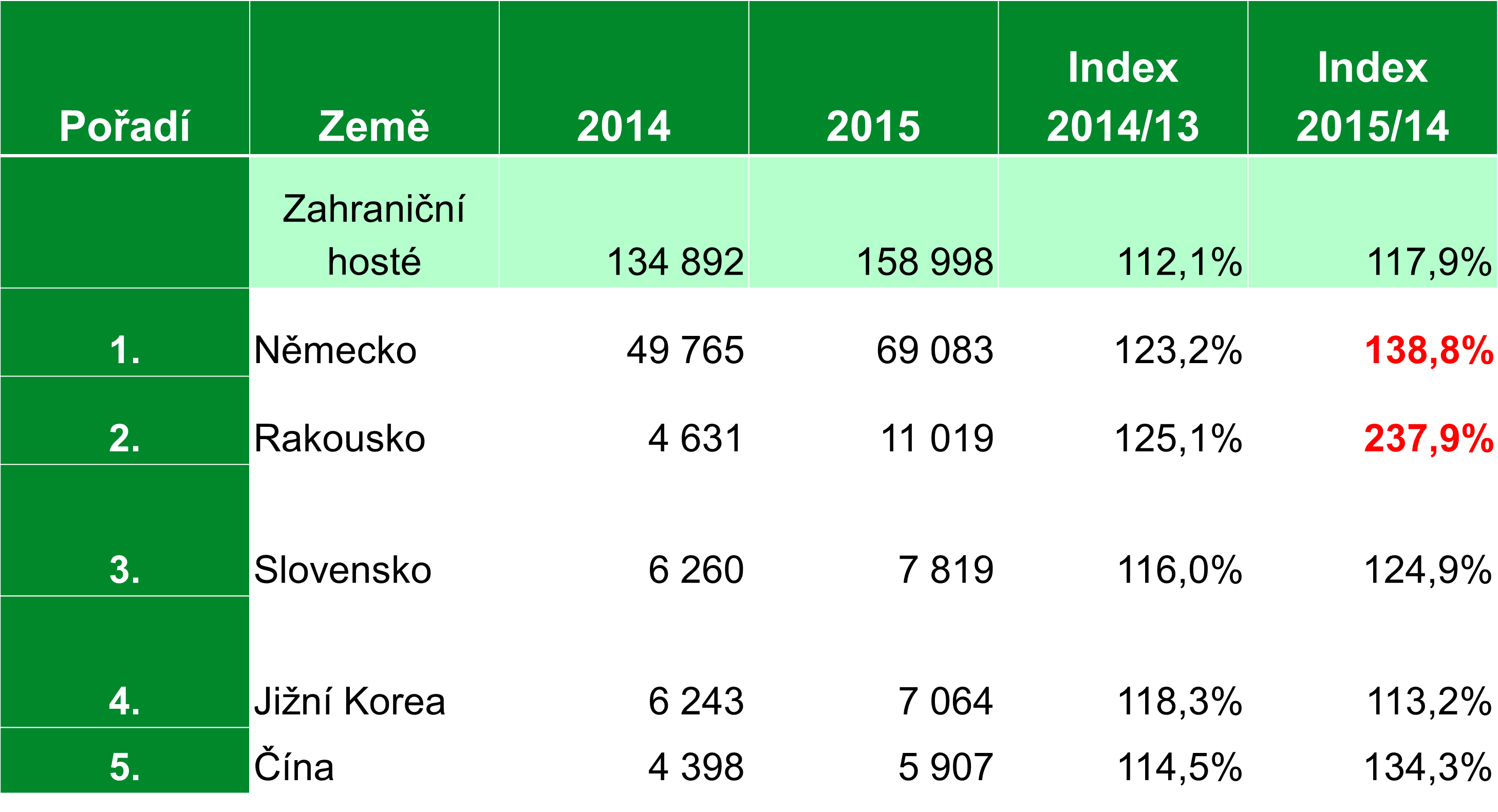 OdkudV PlzniJindez Plzně291 956 182 Kč0Z PK98 863 704 Kč3 392 382Z ČR jiného kraje92 073 836 Kč6 171 844ze zahraničí64 124 918 Kč7 668 804